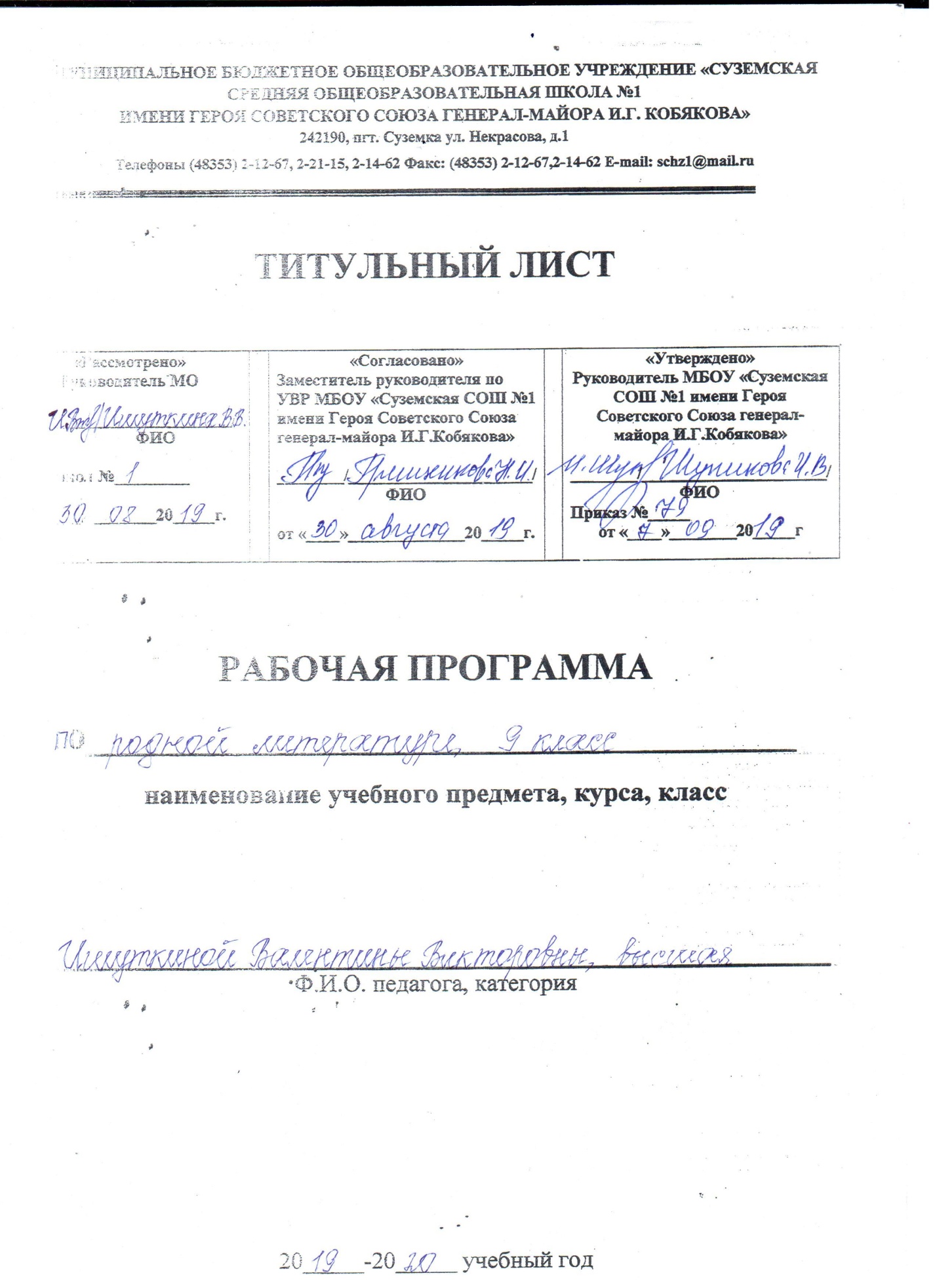 Планируемые результаты освоения учебного предметаЛичностные результатыизучения предмета родная (русская) литература являются:  воспитание российской гражданской идентичности: патриотизма, любви и уважения к Отечеству, чувства гордости за свою Родину, прошлое и настоящее многонационального народа России; осознание своей этнической принадлежности, знание истории, языка, культуры своего народа, своего края, основ культурного наследия народов России и человечества;формирование осознанного, уважительного и доброжелательного отношения к другому человеку, его мнению, мировоззрению, культуре, языку, вере, гражданской позиции, к истории, культуре, религии, традициям, языкам, ценностям народов России;развитие морального сознания и компетентности в решении моральных проблем на основе личностного выбора, формирование нравственных чувств и нравственного поведения, осознанного и ответственного отношения к собственным поступкам;осознание значения семьи в жизни человека и общества, принятие ценности семейной жизни, уважительное и заботливое отношение к членам своей семьи; развитие чувства прекрасного – умение чувствовать красоту и выразительность русской речи, стремиться к совершенствованию собственной речи;устойчивый познавательный интерес к чтению, к ведению диалога с автором текста;  потребность в самовыражении через слово.Средством достижения этих результатов служат тексты художественной литературы, вопросы и задания к ним, проблемно-диалогическая технология, технология продуктивного чтения. Учащийся  научится:понимать литературу как одну из национально-культурных ценностей русского народа;уважительно относиться к родной литературе;оценивать свои и чужие поступки; проявлять внимание, желание больше узнать.  понимать определяющую роль родной литературы в развитии интеллектуальных, творческих способностей и моральных качеств личности;анализировать и характеризовать эмоциональные состояния и чувства окружающих, строить свои взаимоотношения с их учетом.Метапредметными результатами изучения курса родная (русская) литература является формирование УУД.  Регулятивные УУД:   формулировать в сотрудничестве с учителем проблему и цели урока; способствовать к целеполаганию, включая постановку новых целей;   анализировать в обсуждении с учителем условия и пути достижения цели; совместно с учителем составлять план решения учебной проблемы;  работать по плану, сверяя свои действия с целью, прогнозировать, корректировать свою деятельность под руководством учителя;в диалоге с учителем вырабатывать критерии оценки и определять степень успешности своей работы и работы других в соответствии с этими критериями. Учащийся научится:планированию пути достижения цели;установлению целевых приоритетов;  оценивать уровень владения тем или иным учебным действием (отвечать на вопрос «что я не знаю и не умею?»). учитывать условия выполнения учебной задачи; осуществлять итоговый контроль деятельности («что сделано») и пооперационный контроль («как выполнена каждая операция, входящая в состав учебного действия». Средством формирования регулятивных УУД служат технология продуктивного чтения и технология оценивания образовательных достижений.  Познавательные УУД:овладение навыками смыслового чтения;извлекать информацию (в сотрудничестве и при поддержке учителя), представленную в разных формах (сплошной текст; несплошной текст – иллюстрация, таблица, схема); владеть различными видами аудирования (выборочным, ознакомительным, детальным);  перерабатывать в сотрудничестве с учителем и преобразовывать информацию из одной формы в другую (переводить сплошной текст в план, таблицу, схему и наоборот: по плану, по схеме, по таблице составлять сплошной текст);  излагать содержание прочитанного (прослушанного) текста подробно, сжато, выборочно;  пользоваться словарями, справочниками;  осуществлять анализ и синтез;  устанавливать причинно-следственные связи;  строить рассуждения.  Средством развития познавательных УУД служат тексты художественной литературы; технология продуктивного чтения.  Учащийся научится:строить сообщение в устной форме; находить в художественном тексте ответ на заданный вопрос; ориентироваться на возможное разнообразие способов решения учебной задачи; анализировать изучаемые объекты с выделением существенных и несущественных признаков; осуществлять синтез как составление целого из частей; проводить сравнение;устанавливать причинно-следственные связи в изучаемом круге явлений; проводить аналогии между изучаемым материалом и собственным опытом.  осуществлять запись (фиксацию) указанной учителем информации об изучаемом языковом факте; обобщать (выводить общее для целого ряда единичных объектов). Коммуникативные УУД:умение осознанно использовать речевые средства в соответствии с задачей коммуникации, для выражения своих чувств, мыслей и потребностей; планирования и регуляции своей деятельности; владение устной и письменной речью; монологической контекстной речью;учитывать разные мнения и стремиться к координации различных позиций в сотрудничестве (при поддержке направляющей роли учителя); уметь устанавливать и сравнивать разные точки зрения прежде, чем принимать решения и делать выборы;  слушать и слышать других, пытаться принимать иную точку зрения, быть готовым корректировать свою точку зрения; уметь задавать вопросы, необходимые для организации собственной деятельности и сотрудничества с партнером при непосредственной методической поддержке учителя;   уметь осуществлять взаимный контроль и оказывать в сотрудничестве необходимую взаимопомощь (в том числе и помощь учителя);  оформлять свои мысли в устной и письменной форме с учетом речевой ситуации, создавать тексты различного типа, стиля, жанра;   выступать перед аудиторией сверстников с сообщениями.Учащийся научится:устанавливать и вырабатывать разные точки зрения; аргументировать свою точку зрения; задавать вопросы.продуктивно разрешать конфликты на основе учѐта интересов и позиций всех участников, поиска и оценки альтернативных способов разрешения конфликтов; договариваться и приходить к общему решению в совместной деятельности; брать на себя инициативу в организации совместного действия (деловое лидерство).Предметными результатамиизучения курса родная (русская) литература является сформированность следующих умений:осознание значимости чтения и изучения родной литературы для своего дальнейшего развития; формирование потребности в систематическом чтении как средстве познания мира и себя в этом мире, гармонизации отношений человека и общества, многоаспектного диалога; понимание родной литературы как одной из основных национально-культурных ценностей народа, как особого способа познания жизни; развитие способности понимать литературные художественные произведения, отражающие разные этнокультурные традиции;овладение процедурами смыслового и эстетического анализа текста на основе понимания принципиальных отличий литературного художественного текста от научного, делового, публицистического и т.п.;формирование умений воспринимать, анализировать, критически оценивать и интерпретировать прочитанное, осознавать художественную картину жизни, отраженную в литературном произведении, на уровне не только эмоционального восприятия, но и интеллектуального осмысления.Учащийся научится:владеть различными видами пересказа, пересказывать сюжет; выявлять особенности композиции, основной конфликт, вычленять фабулу;характеризовать героев-персонажей, давать их сравнительные характеристики;находить основные изобразительно-выразительные средства, характерные для творческой манеры писателя, определять их художественные функции;определять родо-жанровую специфику художественного произведения;выявлять и осмыслять формы авторской оценки героев, событий, характер авторских взаимоотношений с «читателем» как адресатом произведения;выражать личное отношение к художественному произведению, аргументировать свою точку зрения;ориентироваться в информационном образовательном пространстве: работать с энциклопедиями, словарями, справочниками, специальной литературой; пользоваться каталогами библиотек, библиографическими указателями, системой поиска в Интернете.Устное народное творчествоУчащийся научится:видеть черты русского национального характера в героях русских сказок; пересказывать сказку, чѐтко выделяя сюжетные линии, не пропуская значимых композиционных элементов, используя в своей речи характерные для сказки художественные средства;учитывая жанрово-родовые признаки произведений устного народного творчества, выбирать фольклорные произведения для самостоятельного чтения.Древнерусская литератураУчащийся научится:характеризовать отдельные эпизоды российской истории с помощью произведений древнерусской литературы;характеризовать исторических персонажей прочитанных произведений;формировать вывод о пафосе и идеях произведений древнерусской литературы.Русская литература XIX—XX вв.Учащийся  научится:осознанно воспринимать художественное произведение в единстве формы и содержания; выбирать путь анализа произведения, адекватный жанрово-родовой природе художественного текста; воспринимать художественный текст как произведение искусства, послание автора читателю, современнику и потомку; характеризовать нравственную позицию героев;формулировать художественную идею произведения;формулировать вопросы для размышления;участвовать в диспуте и отстаивать свою позицию;давать психологическую характеристику поступкам героев в различных ситуациях;создавать собственный текст аналитического и интерпретирующего характера в различных форматах; сопоставлять произведение словесного искусства и его воплощение в других видах искусства, аргументировано оценивать их; выразительно читать произведения лирики;вести самостоятельную проектно-исследовательскую деятельность и оформлять еѐ результаты в разных форматах (работа исследовательского характера, реферат, проект).Содержаниеучебного предметаВведение .Своеобразие курса родной литературы в 9 классе.Значение художественного произведения  в культурном наследии страны.Фольклор.Фольклорные традиции в русской литературе. Народные песни в произведениях русской литературы. Роль народных песен ("Как во городе было во Казани" и "Не шуми, мати зеленая дубравушка" и другие) в произведениях Пушкина: «Борис Годунов», «Дубровский», «Капитанская дочка», «Бахчисарайский фонтан»Народные песни как средство раскрытия идейного содержания произведений Некрасова (поэма «Кому на Руси жить хорошо». Фольклор в поэме – это пословицы, сказочные персонажи, загадки).Древнерусская литератураОсобенности развития древнерусской литературы.«Задонщина». Тема единения Русской земли.А. Никитин. «Хождение за три моря» - памятник литературы в форме путевых записей, сделанных купцом из Твери Афанасием Никитиным во время его путешествия в индийское государство Бахмани в1468 гг.«Моления Даниила Заточника» - памятник гражданственности, духовности и нравственности.  «Повесть о горе-злосчастии». Тема трагической судьбы молодого поколения, старающегося порвать со старыми формами семейно-бытового уклада, домостроевской моралью.«Сказание о Борисе и Глебе». Тема добра и зла в произведениях древнерусской литературы.Из литературы XVIII века.Карамзин Н.М. Повесть «Евгений и Юлия». Произведение «Евгений и Юлия» как оригинальная «русская истинная повесть». Система образовН.М.Карамзин. Повесть «Наталья, боярская дочь».«История государства Российского» (фрагмент). «Уважение к минувшему» в исторической хронике Н. М. Карамзина.Н. М. Карамзин. «Осень» как произведение сентиментализма.А. Сумароков. «Эпиграмма».  В. Капнист. «На кончину Гавриила Романовича Державина»Русские баснописцы 18 века. Басня «Ворона и лиса» В. К. Тредиаковского и А. П. Сумарокова.Из литературы XIXИ. А. Крылов. «Лягушки, просящие царя». Историческая основа басни.Русские поэты первой половина XIX века: К. Н. Батюшков, В. К. Кюхельбекер, К. Ф. Рылеев, А. А. Дельвиг, Н. М. Языков, П. А. Вяземский, Е. А. Баратынский А. С. Пушкин «Пиковая дама». Проблема «человек и судьба» в идейном содержании произведения. Система образов-персонажей, сочетание в них реального и символического планов, значение образа Петербурга.А. С. Пушкин. «Скупой рыцарь». «Ужасный век, ужасные сердца».Образ Петербурга в повести Н.В.Гоголя «Невский проспект».Н. П. Вагнер "Христова детка". Рождественские рассказы. Мотив "божественного дитя".Павел Засодимский. «В метель и вьюгу». Рождественские рассказы. Мотив "божественного дитя".Образ родной природы в стихах поэтов XIX в. Апухтин А.Н. Стихотворение «День ли царит, тишина ли ночная…». Поэтические традиции XIX века в творчестве Апухтина А.Н.Бестужев-Марлинский А.А. «Вечер на бивуаке». Лицемерие и эгоизм светского общества и благородство чувств героя рассказаОбличие социальных пороков в пьесе А.Островского «Бедность не порок». Особенности конфликта в пьесе.И. С. Тургенев. «Бурмистр».  Влияние крепостного права на людей.И. С. Тургенев. «Певцы». Роль таланта.А. П. Чехов. «Тоска», «Размазня».А. П. Чехов. «Дом с мезонином», «Попрыгунья». Сопоставительный анализ образов главных героинь.Из литературы XX векаА.М.Горький. Слово о писателе. Челкаш и Гаврила: два отношения к жизни.Своеобразие композиции и художественные особенности «Песни о Соколе» М. Горького.И.А. Бунин. Рассказы из цикла «Темные аллеи». «Холодная осень».А. И. Куприн. «Изумруд». Сострадание к «братьям нашим меньшим».Глубина философского обобщения в рассказеА. Платонова «В прекрасном и яростном мире».А.Н.Толстой. Слово о писателе. Человеческие судьбы в эпоху братоубийственной Гражданской войны в повести «Гадюка».А. Толстой. «Русский характер» - своеобразный итог рассуждениям о русском человеке.К.Г. Паустовский. Слово о писателе. Рассказ «Телеграмма». Авторская позиция и средства ее выражения.Л. Кассиль "Дорогие мои мальчишки» (главы). Изображение жизни мальчишек во время  Великой Отечественной войны, история о трудностях, опасностях и приключениях, о дружбе, смелости и стойкости.Героизм жителей осажденного фашистами Ленинграда, переживших тяжелейшие блокадные дни.Ю.Друнина. Слово о поэте. «Зинка», «Я только раз видала рукопашный…», «Все грущу о шинели», «Есть в России святые места». Тема войны в лирике.Д.Б. Кедрин. Слово о поэте. Тема природы в лирике поэта. «Подмосковная осень», «Зимнее», «Осенняя песня», «Аленушка».Солженицын А.И. Цикл «Крохотки» – многолетние раздумья автора о человеке, о природе, о проблемах современного общества и о судьбе России.Ю. Бондарев. Рассказ «Простите нас!» Безнравственность забвения человека человеком. Тема благодарности воспитавшим нас людям, памяти о них.Психологизм рассказа Юрия Казакова «Запах хлеба».К. Г. Паустовский. «Телеграмма». Отношение Насти к матери. Смысл названия рассказаА. Грин. «Зеленая лампа». Что нужно человеку для счастья.Н. Заболоцкий. «Некрасивая девочка». Вечная проблема красоты (внешней и внутренней).Основные темы лирики Е.Евтушенко. «Цветы лучше пуль», «Хотят ли русские войны», «Идут белые снеги», «Людей неинтересных в мире нет», «Дай бог!».Основные темы лирики Р.Рождественского. «Вечная слава героям!», «Кладбище под Парижем», «Баллада о красках», «Человеку надо мало», «Жизнь», «Все начинается с любви», «Я жизнь люблю безбожно».Основные темы лирики В.Высоцкого. «Баллада о борьбе», «Он не вернулся из боя», «Песня о друге», «Вот и разошлись пути-дороги вдруг», «Я не люблю», «Баллада о любви».Основные темы лирики Б.Окуджавы. «А мы с тобой, брат, из пехоты», «До свидания, мальчики», «Песенка о солдатских сапогах», «Человек стремится в простоту», «Почему мы исчезаем», «Тьмою здесь все занавешено».В.Тендряков. Слово о писателе. «Хлеб для собаки». Проблематика рассказа.В. Астафьев. «Мальчик в белой рубашке». Трагедия матери, потерявшей ребенка.Е. Носов. «Трудный хлеб». Уроки нравственности в рассказе.В.Г.Распутин. «Я забыл спросить у Лешки». Тема истинной дружбы.А.Алексин. «Сигнальщики и горнисты». Нравственный выбор героев. Смысл названия повести.Екимов Б.П. «Ночь исцеления». Трагическая судьба человека в годы  Великой Отечественной войны.Толстая Т.Н. «Соня». Мотив времени – один из основных мотивов рассказа. Тема нравственного выбора. Образ «вечной Сонечки»Е. Габова.  Рассказ «Не пускайте Рыжую на озеро». Проблема отсутствия понимания между людьми.Нравственная проблематика, гуманистическое звучание произведений. Д. Доцук. "Голос"- повесть о том, как побороть страхи. Жизнь современных подростков в жестоком мире взрослых.Д. Сабитова. Слово о писателе. «Цирк в шкатулке», «Где нет зимы», «Три твоих имени». Обзор одного из произведений по выбору учащихся.А. Жвалевский и Е. Пастернак. Слово о писателях. «Время всегда хорошее», «Бежим отсюда», «52-е февраля», «Гимназия №13», «Охота на Василиска». Обзор одного из произведений по выбору учащихся.Т. Михеева. Слово о писателе. «Островитяне». Повесть о первой любви. «Легкие горы». Дом, семья, родина, взаимовыручка в повести.М.Ботнева. Слово о писателе. «Мороженое в вафельных стаканчиках». Жизнь современных подростков в повести.Тематическое планированиеПримерные темы проектных и исследовательских работпо родной литературе 1.	Библейские мотивы в русской литературе.2.	Тема «маленького человека» в отечественной литературе.3.	Роль архетипов в произведениях русской литературы.4.	Страницы истории в произведениях русской литературы.5.	Антология современной отечественной поэзии.6.	Судьбы современной отечественной драматургии.7.	Традиции и преемственность в литературе конца 20 – начале 21 веков.8.	«Герой времени» в русской прозе конца 20 – начала 21 веков.9.	Интерактивная литературная карта Брянщины.10.	Языковая палитра современной отечественной литературы.11.	Песенный текст как культурный феномен.12.	Читательское досье современника.13.	Современные бестселлеры — подлинная литература или дань моде?14.	Явления постмодернизма в зарубежной литературе.15.	Перевод как средство транскультурного взаимодействия.Говорящие фамилии в произведениях писателейЛитературные премииПамятники литературным героямСимволика яблока в русской литературеОбразы растений и цветов в литературеПесни Б Окуджавы о Великой Отечественной войнеШтампы и стереотипы в современной публичной речи.Мой Высоцкий№ п/п№ п/пТемаурокаКол-во часов№ п/п№ п/пТемаурокаКол-во часов1Своеобразие курса родной литературы в 9 классе.Значение художественного произведения в культурном наследии страны.Своеобразие курса родной литературы в 9 классе.Значение художественного произведения в культурном наследии страны.12Фольклорные традиции в русской литературе. Народные песни в произведениях русской литературы. Роль народных песен ("Как во городе было во Казани" и "Не шуми, мати зеленая дубравушка" и другие) в произведениях Пушкина: «Борис Годунов», «Дубровский», «Капитанская дочка», «Бахчисарайский фонтан» Фольклорные традиции в русской литературе. Народные песни в произведениях русской литературы. Роль народных песен ("Как во городе было во Казани" и "Не шуми, мати зеленая дубравушка" и другие) в произведениях Пушкина: «Борис Годунов», «Дубровский», «Капитанская дочка», «Бахчисарайский фонтан» 13Народные песни как средство раскрытия идейного содержания произведений Некрасова (поэма «Кому на Руси жить хорошо».Фольклор в поэме – это пословицы, сказочные персонажи, загадки).Народные песни как средство раскрытия идейного содержания произведений Некрасова (поэма «Кому на Руси жить хорошо».Фольклор в поэме – это пословицы, сказочные персонажи, загадки).1Древнерусская литератураДревнерусская литератураДревнерусская литератураДревнерусская литература4Особенности развития древнерусской литературы.«Задонщина». Тема единения Русской земли.Особенности развития древнерусской литературы.«Задонщина». Тема единения Русской земли.15А.Никитин. «Хождение за три моря» - памятник литературы в форме путевых записей, сделанных купцом из Твери Афанасием Никитиным во время его путешествия в индийское государство Бахмани в1468 гг.А.Никитин. «Хождение за три моря» - памятник литературы в форме путевых записей, сделанных купцом из Твери Афанасием Никитиным во время его путешествия в индийское государство Бахмани в1468 гг.16«Моления Даниила Заточника»-памятник гражданственности, духовности и нравственности.  «Моления Даниила Заточника»-памятник гражданственности, духовности и нравственности.  17«Повесть о горе-злосчастии». Тема трагической судьбы молодого поколения, старающегося порвать со старыми формами семейно-бытового уклада, домостроевской моралью.«Повесть о горе-злосчастии». Тема трагической судьбы молодого поколения, старающегося порвать со старыми формами семейно-бытового уклада, домостроевской моралью.18«Сказание о Борисе и Глебе». Тема добра и зла в произведениях древнерусской литературы.«Сказание о Борисе и Глебе». Тема добра и зла в произведениях древнерусской литературы.19Карамзин Н.М. Повесть «Евгений и Юлия». Произведение «Евгений и Юлия» как оригинальная «русская истинная повесть». Система образовКарамзин Н.М. Повесть «Евгений и Юлия». Произведение «Евгений и Юлия» как оригинальная «русская истинная повесть». Система образов110-11Н.М.Карамзин. Повесть «Наталья, боярская дочь».Н.М.Карамзин. Повесть «Наталья, боярская дочь».212«История государства Российского» (фрагмент). «Уважение к минувшему» в исторической хронике Н.М.Карамзина.«История государства Российского» (фрагмент). «Уважение к минувшему» в исторической хронике Н.М.Карамзина.113Н. М. Карамзин. «Осень» какпроизведение сентиментализма.Н. М. Карамзин. «Осень» какпроизведение сентиментализма.114А.Сумароков. «Эпиграмма». В.Капнист. «На кончину Гавриила Романовича Державина»А.Сумароков. «Эпиграмма». В.Капнист. «На кончину Гавриила Романовича Державина»115Русские баснописцы 18 века. Басня «Ворона и лиса» В. К. Тредиаковского и А. П. Сумарокова.Русские баснописцы 18 века. Басня «Ворона и лиса» В. К. Тредиаковского и А. П. Сумарокова.116И.А.Крылов. «Лягушки, просящие царя». Историческая основа басни.И.А.Крылов. «Лягушки, просящие царя». Историческая основа басни.117-18Русские поэты первой половина XIX века: К. Н. Батюшков, В. К. Кюхельбекер, К. Ф. Рылеев, А. А. Дельвиг, Н. М. Языков, П. А. Вяземский, Е. А. Баратынский Русские поэты первой половина XIX века: К. Н. Батюшков, В. К. Кюхельбекер, К. Ф. Рылеев, А. А. Дельвиг, Н. М. Языков, П. А. Вяземский, Е. А. Баратынский 219Рр Защита рефератов об особенностях художественного мира одного из поэтов пушкинской поры.Рр Защита рефератов об особенностях художественного мира одного из поэтов пушкинской поры.120-21А.С.Пушкин «Пиковая дама». Проблема «человек и судьба» в идейном содержании произведения. Система образов-персонажей, сочетание в них реального и символического планов, значение образа Петербурга.А.С.Пушкин «Пиковая дама». Проблема «человек и судьба» в идейном содержании произведения. Система образов-персонажей, сочетание в них реального и символического планов, значение образа Петербурга.222А.С.Пушкин. «Скупой рыцарь». «Ужасный век, ужасные сердца».А.С.Пушкин. «Скупой рыцарь». «Ужасный век, ужасные сердца».123Образ Петербурга в повести Н.В.Гоголя «Невский проспект».Образ Петербурга в повести Н.В.Гоголя «Невский проспект».24Н.П.Вагнер "Христова детка". Рождественские рассказы. Мотив "божественного дитя".Н.П.Вагнер "Христова детка". Рождественские рассказы. Мотив "божественного дитя".125Павел Засодимский. «В метель и вьюгу». Рождественские рассказы. Мотив "божественного дитя".Павел Засодимский. «В метель и вьюгу». Рождественские рассказы. Мотив "божественного дитя".126Образ родной природы в стихах поэтов XIX в.Апухтин А.Н. Стихотворение «День ли царит, тишина ли ночная…». Поэтические традиции XIX века в творчестве Апухтина А.Н.Образ родной природы в стихах поэтов XIX в.Апухтин А.Н. Стихотворение «День ли царит, тишина ли ночная…». Поэтические традиции XIX века в творчестве Апухтина А.Н.127Бестужев-Марлинский А.А. «Вечер на бивуаке». Лицемерие и эгоизм светского общества и благородство чувств героя рассказаБестужев-Марлинский А.А. «Вечер на бивуаке». Лицемерие и эгоизм светского общества и благородство чувств героя рассказа128Обличие социальных пороков в пьесе А.Островского «Бедность не порок». Особенности конфликта в пьесе.Обличие социальных пороков в пьесе А.Островского «Бедность не порок». Особенности конфликта в пьесе.129И.С.Тургенев. «Бурмистр».  Влияние крепостного права на людей.И.С.Тургенев. «Бурмистр».  Влияние крепостного права на людей.130И.С.Тургенев. «Певцы». Роль таланта.И.С.Тургенев. «Певцы». Роль таланта.131А.П.Чехов. «Тоска», «Размазня».А.П.Чехов. «Тоска», «Размазня».132РрА. П. Чехов. «Дом с мезонином», «Попрыгунья». Сопоставительный анализ образов главных героинь.РрА. П. Чехов. «Дом с мезонином», «Попрыгунья». Сопоставительный анализ образов главных героинь.13333А.М.Горький. Слово о писателе. Челкаш и Гаврила: два отношения к жизни.13434Своеобразие композиции и художественные особенности «Песни о Соколе» М. Горького.13535И.А.Бунин. Рассказы из цикла «Темные аллеи». «Холодная осень».13636А.И.Куприн.«Изумруд». Сострадание к «братьям нашим меньшим».13737Глубина философского обобщения в рассказеА. Платонова «В прекрасном и яростном мире».13838А.Н.Толстой. Слово о писателе. Человеческие судьбы в эпоху братоубийственной Гражданской войны в повести «Гадюка».13939А.Толстой. «Русский характер» - своеобразный итог рассуждениям о русском человеке.14040К.Г. Паустовский. Слово о писателе. Рассказ «Телеграмма». Авторская позиция и средства ее выражения.14141Л.Кассиль "Дорогие мои мальчишки» (главы). Изображение жизни мальчишек во время Великой Отечественной войны, история о трудностях, опасностях и приключениях, о дружбе, смелости и стойкости.14242Ю.Друнина. Слово о поэте. «Зинка», «Я только раз видала рукопашный…», «Все грущу о шинели», «Есть в России святые места». Тема войны в лирике.14343Д.Б. Кедрин. Слово о поэте. Тема природы в лирике поэта. «Подмосковная осень», «Зимнее», «Осенняя песня», «Аленушка».14444Солженицын А.И. Цикл «Крохотки» – многолетние раздумья автора о человеке, о природе, о проблемах современного общества и о судьбе России.14545Ю. Бондарев. Рассказ «Простите нас!» Безнравственность забвения человека человеком. Тема благодарности воспитавшим нас людям, памяти о них.14646Психологизм рассказа Юрия Казакова «Запах хлеба».14747К.Г.Паустовский. «Телеграмма». Отношение Насти к матери. Смысл названия рассказа4848А.Грин. «Зеленая лампа». Что нужно человеку для счастья.14949Н.Заболоцкий. «Некрасивая девочка». Вечная проблема красоты (внешней и внутренней).15050Основные темы лирики Е.Евтушенко. «Цветы лучше пуль», «Хотят ли русские войны», «Идут белые снеги», «Людей неинтересных в мире нет», «Дай бог!».15151Основные темы лирики Р.Рождественского. «Вечная слава героям!», «Кладбище под Парижем», «Баллада о красках», «Человеку надо мало», «Жизнь», «Все начинается с любви», «Я жизнь люблю безбожно».15252Основные темы лирики В.Высоцкого. «Баллада о борьбе», «Он не вернулся из боя», «Песня о друге», «Вот и разошлись пути-дороги вдруг», «Я не люблю», «Баллада о любви».15353Основные темы лирики Б.Окуджавы. «А мы с тобой, брат, из пехоты», «До свидания, мальчики», «Песенка о солдатских сапогах», «Человек стремится в простоту», «Почему мы исчезаем», «Тьмою здесь все занавешено».15454Проверочная работа (представление проектов, результатов исследовательской работы)15555В.Тендряков. Слово о писателе. «Хлеб для собаки». Проблематика рассказа.15656В.Астафьев. «Мальчик в белой рубашке». Трагедия матери, потерявшей ребенка.15757Е.Носов. «Трудный хлеб». Уроки нравственности в рассказе.15858В.Г.Распутин. «Я забыл спросить у Лешки». Тема истинной дружбы.15959А.Алексин. «Сигнальщики и горнисты». Нравственный выбор героев. Смысл названия повести.16060Екимов Б.П. «Ночь исцеления». Трагическая судьба человека в годы  Великой Отечественной войны.16161Толстая Т.Н. «Соня». Мотив времени – один из основных мотивов рассказа. Тема нравственного выбора. Образ «вечной Сонечки»16262Е. Габова.  Рассказ «Не пускайте Рыжую на озеро». Проблема отсутствия понимания между людьми.16363Нравственная проблематика, гуманистическое звучание произведений.Д.Доцук. "Голос"- повесть о том, как побороть страхи. Жизнь современных подростков в жестоком мире взрослых.16464Д. Сабитова. Слово о писателе. «Цирк в шкатулке», «Где нет зимы», «Три твоих имени». Обзор одного из произведений по выбору учащихся.16565А. Жвалевский и Е. Пастернак. Слово о писателях. «Время всегда хорошее», «Бежим отсюда», «52-е февраля», «Гимназия №13», «Охота на Василиска». Обзор одного из произведений по выбору учащихся.16666Т. Михеева. Слово о писателе. «Островитяне». Повесть о первой любви. «Легкие горы». Дом, семья, родина, взаимовыручка в повести.16767М.Ботнева. Слово о писателе. «Мороженое в вафельных стаканчиках». Жизнь современных подростков в повести.16868Итоговое тестирование1